Технологическая  урока  русского языка  Планируемые результатыХод урокаУчительПлетухина Н.С.Класс3 классУМК«Школа России»ПредметРусский языкТема урока Приставка как часть слова.Тип урокаОткрытие нового знания.Место и роль урок по теме "Состав слова "ЦельПознакомить с приставкой как значимой  частью слова, стоящей перед корнем и служащей для образования новых слов; организовать наблюдение над этой частью слова и научить выделять её из состава слова;  совершенствовать знания об однокоренных словах и значимых частях слова;отрабатывать умение разбирать слово по составу.Предметные знания, предметные действияУУДУУДУУДУУДПредметные знания, предметные действиярегулятивныепознавательныекоммуникативныеличностныесоздать условия для формирования представлений детей о приставке как значимой части слова; организовать наблюдение за лексическим значением приставок,обеспечить усвоения учащимися умения находить приставку среди других частей слова, образовывать новые слова с помощью приставки;помочь учащимся осознать  социальную,  практическую  и личностную значимость материала; - планировать, определять последовательность действий для решения задачи;-определять и формулировать тему и цель урока;- разрабатывать алгоритм действий и работать по заданному плану;- сверять свои действия с целью и при необходимости исправлять ошибки с помощью учителя и одноклассников;- вырабатывать критерии оценки своих действий в диалоге с учителем, одноклассниками и самостоятельно, оценивать правильность выполнения своих и чужих действий.- ориентироваться в системе знаний; отличать новое от раннее изученного;- развивать умение самостоятельно выделять и формулировать познавательную цель; проводить сравнение и классификацию слов;  - делать выводы на основе обобщения, подтверждать аргументы фактами;-разрешать проблемную ситуацию; -строить рассуждения в форме простых суждений;- искать и выделять необходимую информацию;-перерабатывать полученную информацию: делать выводы.- оформлять свои мысли в устной и письменной форме,  аргументировать свою точку зрения;- формировать умение договариваться, учитывать разные мнения и приходить к общему решению в совместной деятельности;  - стремиться к координации различных позиций в сотрудничестве;- признавать важность учёбы и познания нового, понимать, зачем выполнять те или иные учебные действия;-формировать учебно-познавательный интерес к новому материалу и способам решения новой задачи;-проводить самооценку на основе критерия успешности;-прислушиваться к чужому мнению, не бояться собственных ошибок.  Название этапа урокаЗадача, которая должна быть решена(в рамках достижения планируемых результатов урока)Формы организации деятельности учащихся Действия учителя по организации деятельности учащихся Действия учащихся (предметные, познавательные,регулятивные)Результат взаимодействия учителя и учащихся по достижению планируемых результатов урокаДиагностикадостижения планируемых результатов урока1Мотивирование к учебной 
деятельности 
(организационный момент)2 мин.Настроить учащихся на активную работу.Организация внимания школьников;Формированиецелевых установок урока.Фронтальная работа
Словесный метод. Чтение, беседаПриветствует учащихся.Добрый день, ребята. Сегодня нам предстоит интересное исследование на уроке. Мы продолжим путешествие по стране «Морфемика».– Проверим готовность к уроку . Возьмите карточку личных достижений и отметьте знаком "+", чего бы ты хотел достичь на уроке.Приветствуют учителя, настраиваются  на урок,проверяют свою готовность к уроку.Проявление эмоциональной отзывчивости 
на слова учителяОпрос, наблюдение учителя.2Актуализация знаний.3 мин.Актуализировать учебные ЗУН необходимые для восприятия нового материала.Индивидуальная работа- Чтобы собрать наше внимание, проведём «Разминку для ума».– Какую большую тему мы изучаем сейчас на уроках русского языка?- Назовите части слова, с которыми мы уже познакомились.- Без какой части слово не может существовать? (без корня)- Что такое корень? (общая часть родственных слов)- Как найти в слове корень? (надо подобрать родственные слова)- Что такое окончание? (изменяемая часть слова)- Для чего служит окончание? (для связи слов в предложении)Фронтальная работа: дети отвечают на вопросыОценивание  уровня своих знанийНаблюдение учителя. 3Целеполагание. Постановка учебной задачи.7 минОбеспечить мотивацию и принятие учащимися цели учебно-познавательной деятельностиПостановка и решение проблемы: 1) Создание проблемной ситуации, формулирование темы и задач урока.- На столах у вас лежат карточки оранжевого цвета для работы в группе. Прочитайте.Игра, море, добрый,  вода, поход. - Выполните разбор слова по составу.- Что заметили? (одно слово не разобрали до конца)- В каком слове есть лишняя часть? - Кто знает, как она называется? (приставка, если нет ответа можно дать придумать новое название, доставка, подставка, добавка и т.д.)- Обозначим её так:  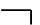 -Что же будет объектом нашего исследования?  ( Часть слова, стоящая перед корнем)самостоятельная работа (разбор слов по составу)Формулируют вывод по заданиюПридумывают название части словаУчащиеся высказывают свои предположения.Выявление нужной информации для формулирования задач урокаНаблюдение учителя. Ответы на вопросыФизминут-ка.2 мин.Физкультминутка для глаз.- Нарисуйте в воздухе глазами три восьмёрки, правой рукой, левой рукой, обеими рукамиВыполняют двигательные упражненияЗдоровьесбережение Наблюдение 4Фиксация затруднения в деятельности.Выявление места и причины затруднения3 мин.Организовать коммуникативное взаимодействие, в ходе которого выявляется и фиксируется необходимость введения правила определения рода у имён существительных.Фронтальная работа
беседа- Итак, мои юные исследователи,  сформулируйте тему нашего урока.3.	Формирование цели исследования- Кто  сформулирует тему нашего урока? (ПРИСТАВКА)- Какую цель мы поставим перед собой? (формирование знаний о приставке)- Какие задачи нам нужно решить в течение урока?Задачи урока: узнать  все о  приставке: (на доске плакат с задачами)(в последней графе отмечаем выполнение задач во время урока)-Тема урока: «Приставка»Дети определяют цель и задачи урокаОпределение плана выполнения заданий на уроке Определение задачи, формулирование темыНаблюдение. Ответы и вопросы5Формирование новых знаний и умений (изучение нового материала)10 мин.Ориентировать  на возможное разнообразие способов решения учебной задачи; анализировать изучаемые объекты с выделением существенных и несущественных признаковФронтальная работаИсследование 3 группы: 1. Сильные учащиеся.2. Средние учащиеся.3.Слабоуспевающие и дети ОВЗ.Примечание: В каждой группе назначается командир, включается сильный учащийся, который возглавит работу групп. - Для их решения мы будем работать в группах. Давайте повторим правила.ПРАВИЛА РАБОТЫ В ГРУППАХ (слайд)Проявляй активность.Слушай друга, не перебивая.Говори спокойно и ясно;Говори только по делу;говори по очереди;реагируй жестами и знаками;возражая или соглашаясь, смотри на говорящего;убедись, что в разговоре участвует каждый;обращайся к другу по имени.- Какая стоит перед нами 1 задача?2) Исследование нового понятия – заполнение формы (раздается на группы):Составление понятия детьми Где находится приставка? (вписываем)Для чего она служит?- На второй вопрос нам предстоит ответить. Работа в группах. - Запишите слова с данными приставками.- Прочитайте слова, которые у вас получились. Что заметили? Для чего же нужна приставка? (образует новые слова) - Впишите в карточку - понятие.- Что такое приставка? Приставка – это часть слова- Где находится? Находится   перед корнем- Для чего служит? Служит для образования новых слов- Как обозначается? Обозначается  .Работа с правилом учебника- Давайте сравним то, что мы с вами узнали с правилом учебника (сравнение понятий).- В чем отличие? (значимая часть слова)Об этом мы поговорим на следующем уроке.Учащиеся повторяют правила работы в группеОтветы детей.Дети работают с понятием и вписывают выводы.Дети работают в группах по карточкеУчащиеся высказывают свои предположения и заполняют карточку-понятие.Сравнивают с правилом учебника, выявляя сходство и различие.Поиск решения, работа в сотрудничестве, высказывание своей точки зрения и принятие  высказываний одноклассников.Наблюдение. Опрос.Физминут-ка.2 мин.Музыкальная минутка с движениями.Выполняют двигательные упражненияЗдоровьесбережение Наблюдение 10 мин.Фронтальная работаРабота в группахФронтальная работа:1.Заслушивание.2.Анализ и обсуждение. 3. Выводы.- Посмотрите, многие задачи урока еще не решены.  РАБОТА В ГРУППАХ:1 группа: составить алгоритм «Как найти приставку в слове?»Дается плакат для составления алгоритма работы. Результат:Подбери однокоренные слова.Выдели корень.Отметь ту часть слова, которая находится перед корнем.Назови приставку.2, 3 группа: «Какие бывают приставки?»ЗАДАНИЯ: (Даются разноуровневые задания, предполагающие обязательное выполнение учащимися данной группы)2 группа:3 группа: Образуйте новые слова с помощью приставок:ПОСВ                         ХОДУПОДПРИНАПЕРЕ                       ЕЗДУПОЗАЩИТА РАБОТЫ: Выступление от каждой группы. Дополнение таблицы.РЕЗУЛЬТАТ1 группа:2,3 группа:- Почему же у нас остались пустые клетки? (мы не все приставки узнали)-  В русском языке очень много приставок. Мы познакомились сегодня лишь с некоторыми из них. На следующих уроках мы продолжим заполнение таблицы.- Как вам проверить, правильно ли вы провели исследование? Что вам поможет? (учебник, правило) Высказывания  детей (работа с плакатом задач)Дети работают в группах по заданию и составляют алгоритм, заполняют таблицу приставокЗащищают работы, аргументируют свои выводы. Слушатели задают вопросы, высказывают свое мнение.Высказывают предположения Поиск решения, работа в сотрудничестве, высказывание своей точки зрения и принятие  высказываний одноклассников.Наблюдение, работа с сигналами, опросНаблюдение, работа с сигналами, опрос6Рефлексия учебной деятельности.4 мин.Соотнести поставленные задачи  с достигнутым результатом.Проанализировать  и оценить успешность достижения цели.Общие выводы.Самооценка и самоанализ - Сегодня научно-исследовательский класс сделал много открытий. Какие?Проверка. Вывод.-Какие задачи на уроке мы решали? Задачи урока:Справились с ними?- Оцените свою работу. Возьмите листы оценки своих достижений и нарисуйте смайлик.Анализируют собственную деятельность и деятельность одноклассников.  Дают самооценку своей деятельности на уроке.Формулируют конечный результат своей работы на уроке.Самооценка.Оценка своих достижений.Опрос, наблюдение, листы оценки достижений7Итог урока.2 мин.Прокомментировать заданияДомашнее задание (по выбору разноуровневое) направлено на тему следующего урока – значение приставки: 1 уровень: 2 уровень:Запись в дневникВыбор  заданияНаблюдение, контроль